Πληροφορίες:  	258ΚΟΙΝ:	Πίνακας Αποδεκτών: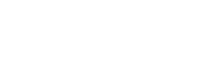 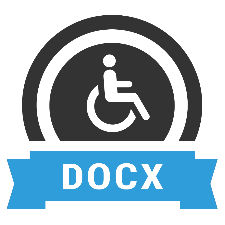 